Obec Šumiac, Jegorovova 414/3  976 71 Šumiac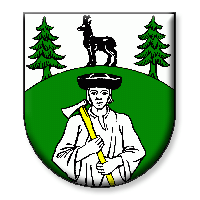 tel: 048/6181318; 0905566320e-mail: obusumiac@pohonet.skwebové sídlo: www.sumiac.sk Oznámenie o voľnom pracovnom miesteV zmysle § 84 zákona č.138/2019 Z.z. o pedagogických zamestnancoch a odborných zamestnancoch a o zmene a doplnení niektorých zákonov zverejňujeme informáciu o voľnom pracovnom mieste pre pedagogických a odborných zamestnancov: Názov a adresa zamestnávateľa: Obec Šumiac, Jegorovova 414/3, 976 71 ŠumiacKategória voľného pracovného miesta: Odborný zamestnanec v MŠ – školský špeciálny pedagóg, školský psychológ alebo sociálny pedagóg; Pedagogický asistent alebo asistent učiteľa- 2 prac. miesta– 100% pracovný úväzok Požadované vzdelanie (kvalifikačné predpoklady) pedagogického asistenta: vysokoškolské vzdelanie I., II., stupňaúplné stredné odborné vzdelanie + doplnenie pedagogickej spôsobilostipodľa Zákona č. 138/2019 z o pedagogických zamestnancoch a odborných zamestnancoch a o zmene a doplnení niektorých zákonov a v zmysle vyhlášky MŠVVaŠ č. 1/2020 o kvalifikačných predpokladoch pedagogických zamestnancov. Požadované vzdelanie (kvalifikačné predpoklady) odborného zamestnanca:vysokoškolské vzdelanie II., stupňapodľa Zákona č. 138/2019 z o pedagogických zamestnancoch a odborných zamestnancoch a o zmene a doplnení niektorých zákonov a v zmysle vyhlášky MŠVVaŠ č. 1/2020 o kvalifikačných predpokladoch pedagogických zamestnancov. Pracovný pomer na dobu: určitú – počas trvania projektuPlatové podmienky: v zmysle platnej právnej úpravy Zoznam požadovaných dokladov: písomná žiadosť, profesijný štruktúrovaný životopiskópie dokladov o dosiahnutom vzdelaní,motivačný listpísomné čestné prehlásenie o zdravotnej spôsobilosti písomné čestné prehlásenie o bezúhonnostipísomný súhlas dotknutej osoby so spracovaním osobných údajov za účelom výberového konania v súlade s ustanovením zákona č. 18/2018 Z.z. o ochrane osobných údajov a o zmene a doplnení niektorých zákonov v znení neskorších predpisov . Žiadosti o prijatie do zamestnania spolu s požadovanými dokladmi doručte najneskôr do 21.02.2020 do 10:00 hod na adresu: Obec Šumiac,Jegorovova 414/3, 976 71 Šumiac.Na obálku uveďte: „Žiadosť o prijatie do zamestnania MŠ – neotvárať“. Pre posúdenie dodržania lehoty je rozhodujúci dátum doručenia žiadosti na Obec / Obecný úrad, Šumiac, Jegorovova 414/3, 976 71 Šumiac. Žiadosti doručené po stanovenom termíne nebudú akceptované a nebudú do výberu zamestnanca zaradené. Vyhlasovateľ si vyhradzuje právo nezaradiť do výberu zamestnanca tých uchádzačov, ktorí nespĺňajú požadované podmienky. Uchádzači spĺňajúci predpoklady budú pozvaní na osobný pohovor telefonicky alebo emailom. Osobný pohovor sa uskutoční 25. 02. 2020 v čase o 12:00 hod v budove Obecného úradu obce Šumiac a vybraní uchádzači budú naň osobitne pozvaní. V Šumiaci, dňa 12.02.2020 PhDr. Jarmila Gordanovástarostka obce